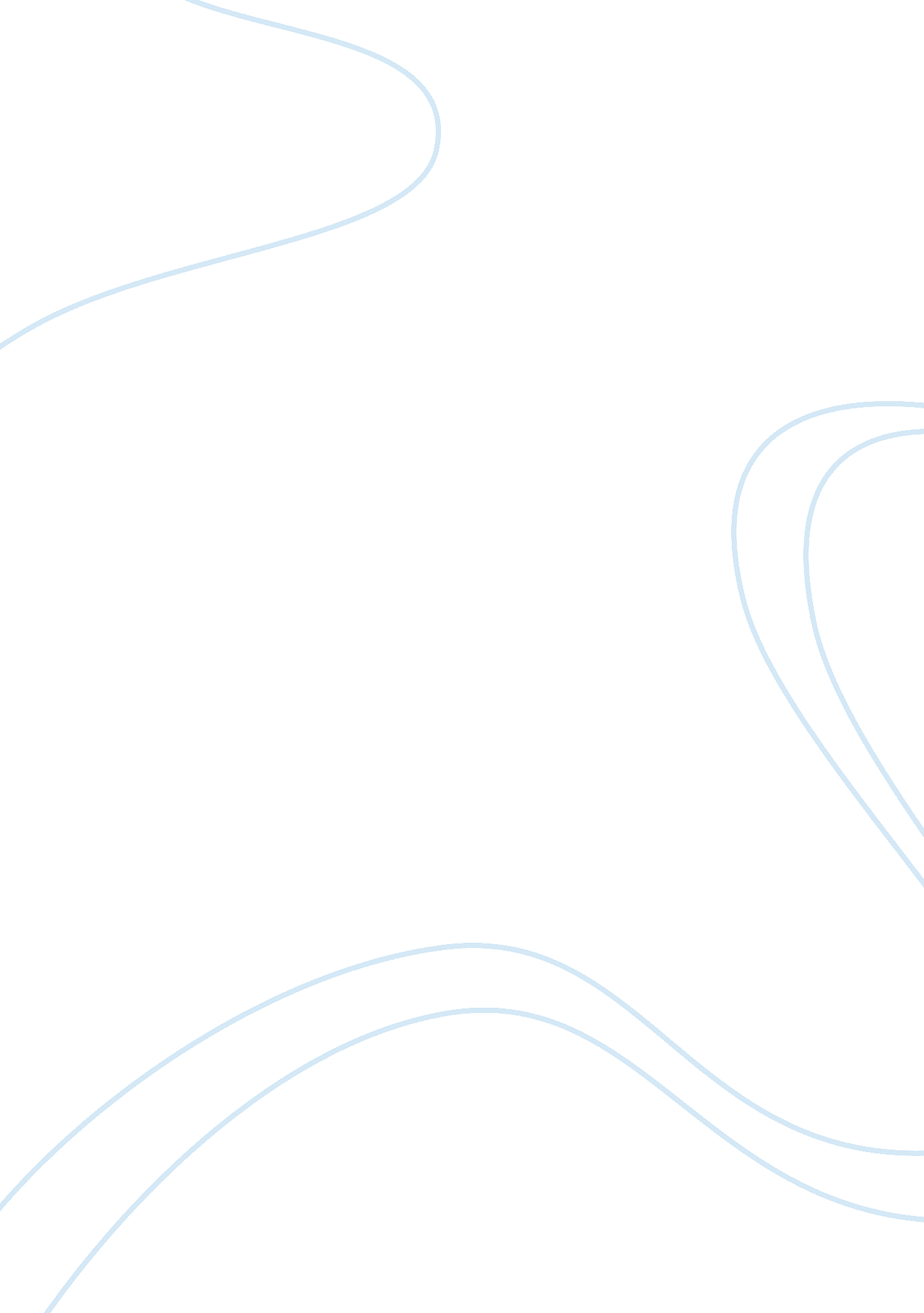 Reaction paper on the film marcus garvey: look for me in the whirlwindHistory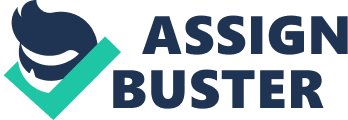 Reaction Paper on the film " Marcus Garvey: Look for me in the Whirlwind" Synopsis The film, Look for me in the Whirlwind, chronicles the rise and fall of a Jamaican nationalist, Marcus Garvey, who immigrated to the United States, in 1917, as a laborer (IMDb 1). He then became the head of the largest African American organization in history, Universal Negro Improvement Association. After a decade, in the United States, Marcus was arrested and deported. The documentary includes interviews with individuals who were a part of Garveys activist movement (IMDb 1). 
Question 1 
Marcus Garvey was a key figure to African Americans. His goal was to ensure that Africans voices were heard, and that they would be left to rule themselves (IMDb 1). Marcus wanted Africans to establish themselves to get educations and stop leaving in poverty. He also saw a time when Africans could hold vital government chairs in the United States. 
Question 5 
John Edgar Hoover was the first Chief of United States’ Federal Bureau of Investigation (FBI). He is acknowledged for shaping the FBI into a large and successful crime-fighting organization, instituting numerous modernizations to police technology like a centralized fingerprint file along with forensic laboratories (IMDb 1). With regards to Hoover’s relationship with Marcus, there is nothing much to tell. However, what connected the two is that Hoover was in charge of the FBI when the organization caught and deported Garvey to Jamaica (IMDb 1). 
Question 7 
The Black Star Line referred to a shipping line incorporated by Marcus Garvey. The shipping line made promises to facilitate the transportation of goods and, in due course, African Americans all through the African worldwide economy (IMDb 1). The company ceased sailing in February 1922. Even though, it is considered as a significant accomplishment for African Americans, its workers portrayed thievery and were corrupt. They overcharged people, in their dealings, and made money through illegal dealings. 
Work Cited 
IMDb. Marcus Garvey: Look for Me in the Whirlwind. N. p, 2000. Web. 